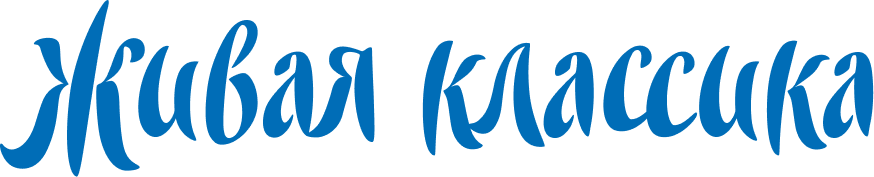 Преподаватели Театрального института имени Бориса Щукина проведут мастер-классы для одарённых ребят из ДагестанаВ целях формирования у детей подлинного интереса к чтению, чистоты и красоты русской классической речи, повышения уровня грамотности, Министерством образования и науки  РД с 2011 года  проводится Всероссийский конкурс юных чтецов «Живая классика».В 2019 году Алиева Малика Артуровна,  ученица 7 класса МКОУ «Коркмаскалинская СОШ»  Кумторкалинского района,  стала лауреатом республиканского этапа IX Всероссийского конкурса юных чтецов «Живая классика».16 октября 2020 г. Малика примет участие в мастер – классе, который будут проводить преподаватели Театрального института имени Бориса Щукина в Махачкале в гимназии №7.Подростки смогут абсолютно бесплатно поучаствовать в мастер-классах лучших специалистов в области актерского мастерства, техники речи, режиссуры – преподавателей Театрального института имени Бориса Щукина. Мэтры сцены научат юных артистов, как держать внимание зрителей и не бояться выступать перед публикой, займутся  с ними отработкой дикции и движений.Все знания школьники смогут использовать при подготовке к Х юбилейному сезону самого масштабного литературного проекта страны.За десять лет участниками «Живой классики» стали более 10 миллионов школьников со всех регионов России. Новый сезон – юбилейный. Команда «Живой классики» подготовила для участников немало сюрпризов. Участие в творческом мастер-классе от именитых педагогов – один из них.«Живую классику» в Дагестане хорошо знают и любят. Школьники регулярно участвуют в этом конкурсе и одерживают победы. Так в 2018 году в тройку супер-финалистов вошла Фатима Микаилова из Буйнакска, а в 2019 году одержал победу ученик 11 класса Республиканского многопрофильного лицея-интерната для одаренных детей Рамазан Билалмагомедов. Финалисты конкурса «Живая классика» получают путёвки в Международный детский центр «Артек», а суперфинал пройдёт на Красной площади в Москве. Конкурс проходит под патронатом Министерства просвещения и с использованием гранта Президента Российской Федерации на развитие гражданского общества, предоставленного Фондом президентских грантов, при поддержке Федерального агентства по печати и массовым коммуникациям, ГК «Просвещение», компании «Норникель», театрального института имени Бориса Щукина, глав всех регионов РФ.